          Informasjon om retten til skuleskyss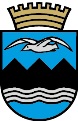 Retten til skuleskyss er heimla i Opplæringslova § 7 – 1: ”Elever i 2. – 10. årstrinn som bur meir enn fire kilometer frå skulen har rett til gratis skyss. For elevar i 1.årstrinn er skyssgrensa to kilometer. Elevar som har særleg farleg eller vanskeleg skuleveg, har rett til gratis skyss utan omsyn til veglengda.” (I Fjell kommune er det Komité for drift som vurderer og klassifiserer kva som er å sjå på som særleg farleg eller vanskeleg skuleveg.)Retten til fri skyss gjeld berre i samband med obligatorisk opplæring, det vil seie til/frå skuletida/undervisningstida. Barn i skulefritidsordninga (SFO) er derfor ikkje omfatta.Leksehjelp er heller ikkje omfatta av skyssreglane. SFO og leksehjelp er frivillige tilbod og reknast etter lova som fritidstilbod. I kommentarane til  § 13 – 7 i Opplæringslova, skulefritidsordninga vert dette presisert; ”Departementet ser det ikkje som naturlig å innføre en rett til skyss etter et tilbod om leksehjelp der deltakelse er frivillig. Det eksisterer heller ingen rett til skyss etter skolefritidsordningen”. * Elevar som har plass i SFO både før- og etter undervisningstida, har ikkje rett til fri skyss, og skal ikkje ha skulebusskort!*Elevar som har plass i SFO berre om morgonen (før skuletid), eller berre om ettermiddagen (etter skuletid) - har rett på skyss ein veg. Dersom eleven etter det ovannemnde har rett på fri skyss, men vert skyssa privat til/frå skulen, ber vi om at det ikkje vert søkt om skulebusskort! NB! Det er mogleg å søkje om skyss året rundt - dersom endringar fører til at eleven likevel treng busskort.«SKYSS» organiserer på vegne av Hordaland fylkeskommune skuleskyss for elevar som har rett på det, på følgjande vilkår: * over 2 km til/frå skulen for 1. klasse* over 4 km for 2. – 10. klasse* Skyss ved delt bustad (50/50 el 40/60 % deling) NB! Rett etter lova er knytt til folkeregistrert adresse og det må ligge føre avtale som er signert av begge foreldra!* Skyss for funksjonshemma som går på nærskulen* Skyss av midlertidig skaddeBusstransport på desse vilkår: Nettbuss på Sotra, Tide på Bjorøy Bergen Taxi for elevar på medisinsk grunnlag som går på nærskulen!Å bevege seg i trafikken vil dessverre alltid innebere ein viss fare. Skulesjefen, plan/utbyggingssjefen og eigedomssjefen samarbeider for å gjere skulevegane i Fjell så trygge som råd. Meir informasjon om skuleskyss kan du finne på www.tryggtrafikk.no og på fylkeskommunen sine nettsider:NB! Rett til skuleskyss er enkeltvedtak, blir innvilga etter søknad, og gjeld for eitt skuleår!    SØKNAD OM SKULESKYSS - 2017/2018 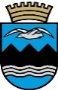 Når det ligg føre kommunalt vedtak om særleg farleg eller vanskeleg skuleveg    SØKNAD OM SKULESKYSS - 2017/2018 Når det ligg føre kommunalt vedtak om særleg farleg eller vanskeleg skuleveg    SØKNAD OM SKULESKYSS - 2017/2018 Når det ligg føre kommunalt vedtak om særleg farleg eller vanskeleg skulevegElev:Fødselsnummer (11 siffer):Elev:Fødselsnummer (11 siffer):Søknaden gjeld:Busskort  Drosje/minibuss  Privatkøyring  Frå ein heim  Frå begge foreldra  Søknaden returnerast til skulen!HUGS KLASSE  i skuleåret   2017 – 2018!    Søknaden returnerast til skulen!HUGS KLASSE  i skuleåret   2017 – 2018!    Søknaden gjeld:Busskort  Drosje/minibuss  Privatkøyring  Frå ein heim  Frå begge foreldra  Klasse:     Klasse:     NB! Ved delt bustad må det leggast ved dokumentasjon (50/50 el 40/60% deling)Føresett 1:Mobil:Føresett 1:Mobil:Føresett 2:Mobil:Folkeregistrert adresse:	Postnr og stad:Folkeregistrert adresse:	Postnr og stad:Folkeregistrert adresse:	Postnr og stad:Føresett 1 underskrift:Føresett 1 underskrift:Føresett 2 underskrift:HANDSAMING AV SØKNADEN – Blir fylt ut av skulenI høve Opplæringslova § 7-1 har elevar i 2. – 10. klasse som bur meir enn fire kilometer frå skulen har rett til gratis skyss. For elevar i 1. klasse er skyssgrensa to kilometer. Elevar som har særleg farleg eller vanskeleg skuleveg har rett til gratis skyss utan omsyn til veglengda. ( Retten gjeld til/frå undervisningstida – Sjå baksida for meir om rett til skuleskyss.)HANDSAMING AV SØKNADEN – Blir fylt ut av skulenI høve Opplæringslova § 7-1 har elevar i 2. – 10. klasse som bur meir enn fire kilometer frå skulen har rett til gratis skyss. For elevar i 1. klasse er skyssgrensa to kilometer. Elevar som har særleg farleg eller vanskeleg skuleveg har rett til gratis skyss utan omsyn til veglengda. ( Retten gjeld til/frå undervisningstida – Sjå baksida for meir om rett til skuleskyss.)HANDSAMING AV SØKNADEN – Blir fylt ut av skulenI høve Opplæringslova § 7-1 har elevar i 2. – 10. klasse som bur meir enn fire kilometer frå skulen har rett til gratis skyss. For elevar i 1. klasse er skyssgrensa to kilometer. Elevar som har særleg farleg eller vanskeleg skuleveg har rett til gratis skyss utan omsyn til veglengda. ( Retten gjeld til/frå undervisningstida – Sjå baksida for meir om rett til skuleskyss.)INNVILGA  De blir med dette opplyst om at eleven har fått innvilga skuleskyss: Tur/ retur heile året Tur/ retur vinterstid Ein veg (til eller frå skulen)AVSLAG  De blir med dette opplyst om at eleven har fått avslag på søknad om skyss. Avslaget er grunngjeven med: At avstanden mellom heim og skule ikkje er omfatta av          vedtak At eleven er i SFO før og etter skuletid           Anna ............................................................................AVSLAG  De blir med dette opplyst om at eleven har fått avslag på søknad om skyss. Avslaget er grunngjeven med: At avstanden mellom heim og skule ikkje er omfatta av          vedtak At eleven er i SFO før og etter skuletid           Anna ............................................................................Vedtaket er fatta med heimel i opplæringslova § 7-1 og forskrifter i medhald av denne. Dette er eit einskildvedtak som kan klagast på. Eventuell klage må leverast eller sendast til skulesjefen innan tre - 3 - veker frå den dagen De mottar dette brevet. Dersom skulesjefen opprettheld vedtaket vert klagen sendt vidare frå Fjell kommune til Fylkesmannen i Hordaland, utdanningsavdelinga, for endeleg avgjerd.Vedtaket er fatta med heimel i opplæringslova § 7-1 og forskrifter i medhald av denne. Dette er eit einskildvedtak som kan klagast på. Eventuell klage må leverast eller sendast til skulesjefen innan tre - 3 - veker frå den dagen De mottar dette brevet. Dersom skulesjefen opprettheld vedtaket vert klagen sendt vidare frå Fjell kommune til Fylkesmannen i Hordaland, utdanningsavdelinga, for endeleg avgjerd.Vedtaket er fatta med heimel i opplæringslova § 7-1 og forskrifter i medhald av denne. Dette er eit einskildvedtak som kan klagast på. Eventuell klage må leverast eller sendast til skulesjefen innan tre - 3 - veker frå den dagen De mottar dette brevet. Dersom skulesjefen opprettheld vedtaket vert klagen sendt vidare frå Fjell kommune til Fylkesmannen i Hordaland, utdanningsavdelinga, for endeleg avgjerd.Stad / tid                                                                               Rektor      Stad / tid                                                                               Rektor      Stad / tid                                                                               Rektor      På WWW.hordaland/skoleskyss.no finn du:                                                  På WWW.skyss.no finn du:Informasjon om grunnskuleskyssenOpplæringslovaCert (system for bestilling av skyss)Ruteberekning skuleskyss                                                             Det ordinære rutetilbodetReiseplanleggjarPrisar og oversyn over reiseproduktKan bestille ordinære busskort